1. Personal Information2. Parent / Guardian Information3. Academic Information4. Additional Information PEISG  requires  all  applications  contain  complete  and  accurate  information. Any  information  that  is  omitted  or  incorrect on  this  application  may  result  in  a  review  of  the  child’s  admission  to  the  school.5. Parent / Guardian I certify that the information given in this form is accurate and complete. I understand that omitting, withholding or misrepresenting any information on this form may result in a review of my child`s admission.			Parent / Guardian Signature : ___________________________Parent / Guardian Name : ___________________________6. Official Use Only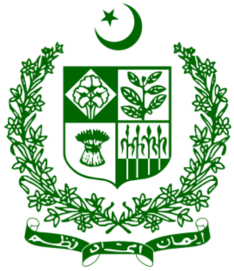 PEISGPakistan Embassy International Study Group.STUDENT APPLICATION FORMKızılcaşar Mah,2695. Sok No 3, İncek, Gölbaşi, Ankara, TURKEY. Tel : 0090-312-461 08 09 Fax : 0090-312-461 08 12www.peisg.org  peisg.info@gmail.comInstructions Please complete this form on a computer or write in CAPITAL letters. A soft copy of this form can be downloaded from our website.The completed form must be signed by parents / guardians before submission.Following documents must be submitted along with the form.2 recent photographs.Academic records from previous school. School leaving report from previous school.Health Certificate.ID photocopies of Parent and Student.Instructions Please complete this form on a computer or write in CAPITAL letters. A soft copy of this form can be downloaded from our website.The completed form must be signed by parents / guardians before submission.Following documents must be submitted along with the form.2 recent photographs.Academic records from previous school. School leaving report from previous school.Health Certificate.ID photocopies of Parent and Student.Instructions Please complete this form on a computer or write in CAPITAL letters. A soft copy of this form can be downloaded from our website.The completed form must be signed by parents / guardians before submission.Following documents must be submitted along with the form.2 recent photographs.Academic records from previous school. School leaving report from previous school.Health Certificate.ID photocopies of Parent and Student.Instructions Please complete this form on a computer or write in CAPITAL letters. A soft copy of this form can be downloaded from our website.The completed form must be signed by parents / guardians before submission.Following documents must be submitted along with the form.2 recent photographs.Academic records from previous school. School leaving report from previous school.Health Certificate.ID photocopies of Parent and Student.Student SurnameStudent NameDate of BirthPlace of BirthNationalityMother TongueID Type & No.Home Tel No.Home Fax No.Home AddressFather NameNationalityWorkplaceDesignation Work Tel No.Work FaxMobile No.EmailMother NameNationalityWorkplaceDesignation Work Tel No.Work FaxMobile No.EmailFor official use onlyClass:Date:Class GraduatedMedium of InstructionName of ProgramSubjects TakenEducation SystemSchool NameAddressEnglish Language ProficiencyEnglish Language Proficiency(   ) None           (   ) Poor            (   ) Good           (   ) Excellent(   ) None           (   ) Poor            (   ) Good           (   ) Excellent(   ) None           (   ) Poor            (   ) Good           (   ) ExcellentOther Language: Other Language: (   ) Poor            (   ) Good           (   ) Excellent(   ) Poor            (   ) Good           (   ) Excellent(   ) Poor            (   ) Good           (   ) ExcellentOther Language:Other Language:(   ) Poor            (   ) Good           (   ) Excellent(   ) Poor            (   ) Good           (   ) Excellent(   ) Poor            (   ) Good           (   ) ExcellentDoes your child have any medical problems? (  )Yes  (  )No (If yes, please explain below)Does your child take any medication? (  )Yes  (  )No (If yes, please explain below)Does Your child have any allergies? (  )Yes  (  )No (If yes, please explain below)Has your child ever received any social, emotional or psychological support? (  )Yes  (  )No (If yes, please explain below)Does your child suffer from any learning difficulties? (  )Yes  (  )No (If yes, please explain below)Is there any area that you think your child may need extra support? (  )Yes  (  )No (If yes, please explain below)Has your child ever received any disciplinary punishment in any of previous schools?  (  )Yes  (  )No (If yes, please explain)DateClass Applied For:Entrance Test(   ) Held   (   ) Not HeldInterview(   ) Held   (   ) Not HeldEntrance test resultsEnglish [            ], Mathematics [            ], Science [            ]English [            ], Mathematics [            ], Science [            ]English [            ], Mathematics [            ], Science [            ]Interview resultsAdmission Approved(   ) YES     (   ) NO     (   ) ConditionalClass Admitted inDocuments Received(   ) 2x Photographs(   ) Previous Academic Records(   ) School leaving certificate(   ) Health Certificate / Vaccination Card(   ) Student ID copy(   ) Parent ID copy(   ) 2x Photographs(   ) Previous Academic Records(   ) School leaving certificate(   ) Health Certificate / Vaccination Card(   ) Student ID copy(   ) Parent ID copy(   ) 2x Photographs(   ) Previous Academic Records(   ) School leaving certificate(   ) Health Certificate / Vaccination Card(   ) Student ID copy(   ) Parent ID copyRemarksPrincipal`s Signature